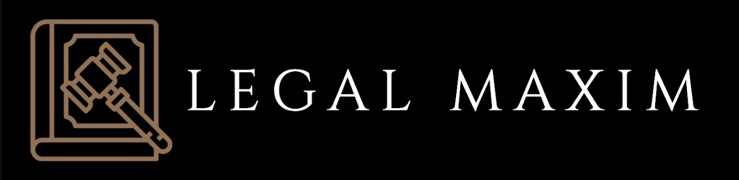 Internship Experience TemplateName of the OrganizationLocation, Address and team detailsStudent DetailsMention nameMention year & universityApplication Process  How did you apply?Mention Email ID of HR if possibleFirst ImpressionsWhat was the first day like?How was the induction conducted?Nature of WorkMention Stipend (If any)The PositivesMatters that you appreciate about the workplace.The NegativesMatters that created issues for you. 